Program Selection Form____________________________________________________________ will be attending Jolliff Day School.                                                Name of ChildPlease check one blank in each column.I have completed the attached registration contract forms and I have attached a non-refundable cash/check payment for my child’s registration, activity, and curriculum fees (checks payable to Jolliff Day School).  I also understand that an immunization record, birth certificate, and completed physical form must be presented to Jolliff Day School at the time of registration, in order to complete the application process.Parent’s Signature									DateContact Information:  Name:  ____________________________________________________________Street Address:  _____________________________________________________			City:  _________________________  State:  _______  Zip:  __________________			Phone Numbers:  (Home) ___________________  (Cell)  ____________________			(Work) ____________________ Email:  __________________________________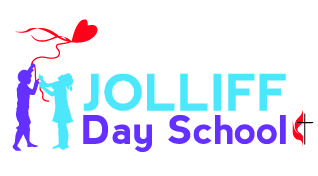 1900 Jolliff Road
Chesapeake, VA  23321(757) 488-3640www.jolliffdayschool.orgPROGRAMSCHEDULE______  2  Year Old (M – F)Preschool______  2  Year Old (T, TH)_______  Half-Day (8:30 am – 12:30 pm)______  3 Year Old (M – F)_______  Full-Day (7:00 am – 6:00 pm)______  3 Year Old (M, W, F)Kindergarten______  4 Year Old (M – F)_______  Instructional Day (8:30 am – 2:30 pm)______  Kindergarten (M – F) _______  Before School (7:00 am-8:30 pm)______  School Age (M – F)_______  After School (2:30 pm – 6:00 pm)